                        Актуальные вакансии для студентов и выпускниковУфимский многопрофильный профессиональный колледж
Учитель математики
Контакты: +7 (347) 262-91-90,
+7 (347) 235-94-71,
+7 (347) 235-94-79Чеченская Республика приглашает для трудоустройства в школах региона учителей – предметников.
Наиболее востребованы в республике учителя русского языка, математики, физики, химии и английского языка.
Министерство образования и науки республики гарантирует доплаты к основному окладу, обеспечение педагогов качественным новым жильем.
В республике для проживания учителей в 2023 году были построены многоквартирные дома.
Работа педагогом в школах Чеченской Республики - это превосходная возможность для карьерного роста, развития и проживания в одном из самых стабильных и безопасных регионов нашей страны!
Телефон: 8 (963) 583-31-24.
e-mail: shkolny95@mail.ru

 Уфимский автотранспортный колледж
Социальный педагог
Администратор учебных корпусов
Специалист по закупкам;
Заведующий складом;
Уборщик служебных помещений
Дворник ;
Плотник.
Резюме на ватсап 89874986021

Библиотека БАГСУ
Библиотекарь

27 000 руб.
+ ежеквартальные премии
+ 20% надбавка

Должностные обязанности:

-библиотечно-информационное обслуживание читателей
- организация и проведение библиотечных культурно-просветительских, образовательных и событийных мероприятий
- обеспечение комплектации и сохранности фонда

Требования к кандидату:

- высшее образование
- знание ПК
- грамотная речь и письмо, коммуникабельность
- знание отечественной и зарубежной литературы

Образование: Высшее

Специальность по образованию: Библиотечно-информационная деятельность

Языки
Русский – Базовый

График работы: 9:00 – 18:00, обед 13:00-14:00. СБ, ВС - выходной
По адресу: г. Уфа, ул. Цюрупы, 6
Контакты: 89174004960 - Флорида Маратовна

МАОУ "Башкирская гимназия № 158" им. Мустая Карима"
Учитель английского языка - 5 ст.
Рассмотрим студентов с 3-5 курс
Резюме: 158ufa@mail.ru

Репетитор по геометрии (7 класс)
Репетиторство в г.Уфа, в районе Монумента Дружбы
Контакты: 89173428644 Радик Раисович,
89177418069 Алина Саримовна

Филиал ГКУ РЦЗН по Кировскому району г.Уфы приглашает на вакантные должности сотрудников:
- ведущий инспектор (высшее экономическое образование)
- ведущий инспектор ( высшее образование: социальная работа)
з/плата от 25 тыс.рублей.
Обращаться по адресу. г.Уфа, ул.Аксакова, д.7, тел. 8(347)250-71-42.
Резюме отправлять на эл.почту 65czn@bashkortostan.ru или на WhatsApp 8(937)4972504

 Компания КапиталЛайф.
Менеджер по подбору персонала.

Мы готовы рассмотреть студентов с профильным образованием Клиническая психология\Психология\Психология служебной деятельности\Управление персоналом
Тел.: +7 (495) 980-79-80, доб. 099-3450
Моб. +7 (925) 665-88-93

Судоходная компания «Созвездие» одна из крупнейших в сфере туризма и гостеприимства, с 2004 года создает круизы и задает высочайшие стандарты сервиса. Мы организовываем речные путешествия с посещением удивительных уголков нашей страны, а также экспедиции по Сибири: по Оби и Иртышу.

География наших круизов — от Соловецких островов на севере до Астрахани на юге, от Санкт- Петербурга на западе до Перми на востоке.
Наши суда ходят по рекам и озерам европейской части России, а также по рекам Сибири

В навигацию 2024 года в нашей компании открыты следующие вакансии
Проводник (горничная) 57 500
Кухонный работник от 53 449
Официант от 52 874
Мойщик посуды 55 748
Суммы указаны на текущий момент и до вычета 1394
Условия работы:
Официальное оформление (срочный трудовой договор)
Работа вахтовым методом с апреля по октябрь, ноябрь
Проживание на теплоходе, трехразовое питание
Стабильная, белая заработная плата
Компенсация медицинского осмотра, проезда к месту стоянки теплохода
Навигация начинается в Нижнем Новгороде.
Длительность навигации зависит от теплохода.

Контакты НR отдела: resume@s-cruises сот
+7 (931) 339-32-69
+7 (812) 242-75-80

 Вакансии Факультетус
Подборка вакансий
https://facultet.us/xz5D24b8aEX

1. Стажер в Росбанк
https://facultet.us/Dj5d24B8aKn

2. Стажер в команду отдела продаж, Пермь в JTI
https://facultet.us/6u5d24B8ATZ

3. ОФИЦИАНТ в Индивидуальный предприниматель Кескин Юлия Александровна
https://facultet.us/4K5d24B8A3N

4. Аниматор/Аниматор-танцор/Спортивный аниматор в Индивидуальный предприниматель Кескин Юлия Александровна
https://facultet.us/iG5D24b8APy

5. Инженер по оперативному развитию транспортной сети в Билайн
https://facultet.us/sE5d24b8a4d

6. Инженер по оперативному развитию транспортной сети в Билайн
https://facultet.us/Yg5d24b8a1t

7. Стажер направления эксплуатации транспортной сети в Билайн
https://facultet.us/Vk5d24b8akS

8. Стажер направления эксплуатации транспортной сети в Билайн
https://facultet.us/ul5d24b8A7u

9. Преподаватель английского языка в SMART Центр Дополнительного Образования
https://facultet.us/Mz5D24b8aYy

10. СОТРУДНИК РЕСЕПШН в Индивидуальный предприниматель Кескин Юлия Александровна
https://facultet.us/vn5d24b8a2i

11. Гест релейшн в Индивидуальный предприниматель Кескин Юлия Александровна
https://facultet.us/GU5d24B8AlS

12. Детский аниматор/мини-клуб аниматор в Индивидуальный предприниматель Кескин Юлия Александровна
https://facultet.us/6M5D24B8abY

13. ТРАНСФЕРМЕН в Индивидуальный предприниматель Кескин Юлия Александровна
https://facultet.us/dH5d24B8ABm

14. учитель математики в МОУ "Низинскакя школа"
https://facultet.us/U85d24b8AMA

15. Оператор по вводу данных в ООО "Акцент плюс"
https://facultet.us/t55d24b8aos

16. Бухгалтер-оператор в ООО "Акцент плюс"
https://facultet.us/dV5D24b8AFN

17. Тьютор по программированию в IT школа Hello world
https://facultet.us/ID5D24b8AkJ

18. Специалист отдела инженерного сопровождения БД в Уфимский НТЦ
https://facultet.us/BA5d24B8aVv

19. Инженер по сварке в Полянское ЛПУМГ ООО "Газпром трансгаз Уфа"
https://facultet.us/to5d24B8auu

20. Стажер (дирекция по работе с персоналом и организационному развитию) в Билайн
https://facultet.us/jL5D24b8ase

21. ПОМОЩНИК ПРОЕКТ-МЕНЕДЖЕРА в ТПП РБ
https://facultet.us/ne5d24b8ANM

22. Администратор детского центра (удаленно) в РОБОКОD
https://facultet.us/bn5D24B8aOs

23. Учитель программирования/робототехники (Преподаватель информатики) в РОБОКОD
https://facultet.us/kE5D24B8ANf

24. Специалист по материально-техническому снабжению в РОБОКОD
https://facultet.us/M15D24B8an8

25. Старший инженер по комплексному планированию массовых проектов радиосети в МегаФон
https://facultet.us/2E5d24B8Bps

26. Помощник менеджера со знанием английского языка (удаленка) в Калининградский торговый дом
https://facultet.us/XS5d24B8BYR

27. преподаватель ДОУ логистическими процессами и инвестиционных проектов в логистической системе в ГБПОУ Уфимский Колледж Статистики, Информатики и Вычислительной Техники
https://facultet.us/0J5D24b8Bzj

28. Преподаватель менеджмента в профессиональной деятельности в ГБПОУ Уфимский Колледж Статистики, Информатики и Вычислительной Техники
https://facultet.us/EC5d24b8bpb

29. Начинающий специалист (Менеджер по подбору персонала) в Капитал Лайф Страхование Жизни
https://facultet.us/Pe5D24b8bcK

30. Инженер-электроник в ГБПОУ Уфимским машиностроительный колледж
https://facultet.us/PB5d24B8bEZ

31. Специалист 1 разряда в отдел налогового мониторинга в Межрегиональная инспекция Федеральной налоговой службы по крупнейшим налогоплательщикам № 5
https://facultet.us/2p5D24b8B1U

-----------------—
 Откликайся, добавляй в закладки или смотри похожие
https://facultet.us/rp5d24B8b6p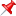 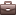 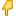 
Идеальная работа для старта карьеры в системе высшего образования в Башкирской академии государственной службы
и управления при Главе Республики Башкортостан
График:5 рабочих дней, с 9.00 до 18.00 З/П: 24 000 руб+ежеквартальные премии
Возможность карьерного роста
Телефон:+7 917 346-40-04 (Лилия Минигаяновна Мусина)

Отдел вневедомственной охраны по Благовещенскому району Росгвардии
приглашает на службу на должность:
СТАРШЕГО ПОЛИЦЕЙСКОГО И ПОЛИЦЕЙСКОГО (ВОДИТЕЛЯ)

1. в возрасте до 50 лет,
2. имеющих военный билет,
3. образование не ниже полного среднего,
4. не имеющих судимость и приводы в органы внутренних дел;
5. способных по своим личным и деловым качествам, физической подготовке и состоянию здоровья выполнять служебные обязанности

Социальные гарантии:
- стабильная заработная плата ( от 30000 тыс. рублей +повышение с учетом стажа службы и присвоенного специального звания);
-Ежеквартальная премия в размере 30000 руб. за добросовестное исполнение должностных обязанностей;
- право пенсионного обеспечения по истечению 20 лет службы;
- ежегодный оплачиваемый отпуск от 40 дней, дополнительные отпуска;
- санаторно-курортное обслуживание;
- премии по результатам служебной деятельности и ежегодная материальная помощь;
- оплата сверхурочно отработанного времени, несения службы в ночное время, выходные и праздничные дни;
- бесплатное медицинское обслуживание, 100% оплачиваемый период нетрудоспособности;
- для детей сотрудников льготная очередь в детских дошкольных учреждениях;
- бесплатное страхование жизни и здоровья;
- возможность компенсации стоимости аренды жилья;

Лицам, поступившим в войска национальной гвардии Российской Федерации непосредственно по окончании образовательных организаций высшего образования при наличии у них высшего образования и специальных званий – предоставляется отсрочка от призыва на военную службу на время службы в указанных войсках;

Сотрудники, проходящие службу в Росгвардии, не подлежат мобилизации.

Приглашаем на службу граждан, ранее проходивших службу, в органах внутренних дел.

По вопросам трудоустройства обращаться по адресу: г. Благовещенск,
ул. Советская д. 16 (левое крыло)
электронная почта ovoblag@mail.ru
тел. (34766)2- 19-41, 89875814222


Частная школа "Галактика Знаний" требуются учителя:
Английского языка
Физики
Химии
Биологии
Логопед
Начальные классы
Местонахождение - ост."Гостиный двор"
Обращаться по номеру: 89177801927 Гульнара Гамировна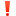 
Детский центр «МастерОК»
Мкр. "Серебряный ручей" (Дема)
Педагог продленки
Какие обязанности:
Забирать детей со школы
Контролировать выполнение домашнего задания
Помогать с пониманием трудных тем
Гулять
Организовать интересный досуг
Следовать правилам центра
Организовывать безопасность пребывания детей в центре

Какие требования к педагогу:
Высшее педагогическое/психологическое образование. Опыт работы с детьми. Адекватность и любовь к детям. Желание учиться и развиваться в сфере детства
Где находится центр:
Дагестанская 10/2
Какой режим работы:
Как только заканчиваются уроки. Ориентировочно 11:30-12:30 и до 18:00-19:00
С понедельника по пятницу
Какая оплата:
Оплата достойная. Обсуждаем на собеседовании. Почасовая. За хорошую работу - премии.

Писать в ватсап по номеру 89053593339 (Анастасия)

Детский центр «МастерОК»
центр Уфы
Педагог продленки

Какие обязанности:
Забирать детей со школы
Контролировать выполнение домашнего задания
Помогать с пониманием трудных тем
Гулять
Организовать интересный досуг
Следовать правилам центра
Организовывать безопасность пребывания детей в центре

Какие требования к педагогу:
Высшее педагогическое/психологическое образование. Опыт работы с детьми. Адекватность и любовь к детям. Желание учиться и развиваться в сфере детства

Где находится центр:
Новомоствая, 8
Откуда забирать детей:
Забирать детей из 3 гимназии (Пушкина, 108)
Какой режим работы:
Как только заканчиваются уроки. Ориентировочно 11:30-12:30 и до 18:00-19:00
С понедельника по пятницу.
Какая оплата:
Оплата достойная. Обсуждаем на собеседовании. Почасовая. За хорошую работу - премии.
Писать в ватсап по номеру 89053593339 (Анастасия)

Управление образования ГО г.Уфа ул. Орловская, 33
Требуется методист по коррекционной работе.
Время работы: 09.00-18.00, с понедельника по пятницу.
Заработная плата от 25 тыс.руб.
Резюме: Irinabasenko@mail.ru

